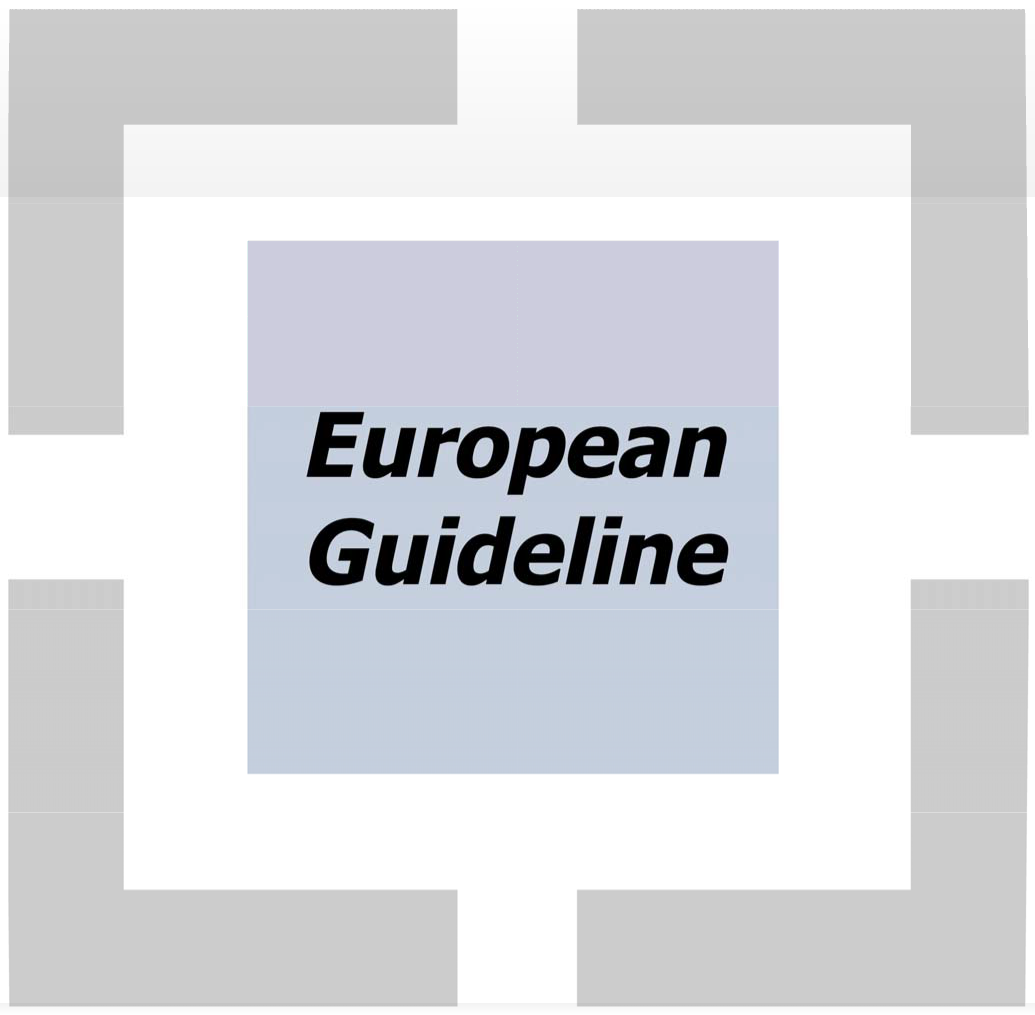 Introduction to qualitative fire risk assessment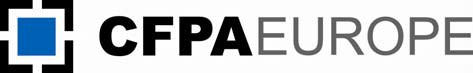 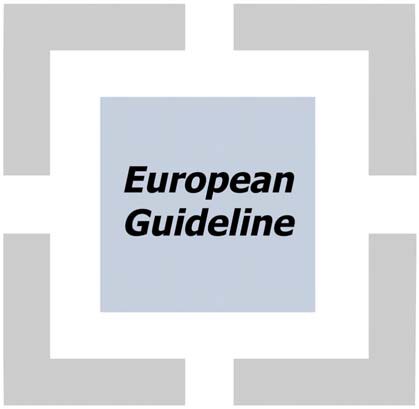 FOREWORDThe European fire protection associations have decided to produce common guidelines in order to achieve similar interpretation in European countries and to give examples of acceptable solutions, concepts and models. The Confederation of Fire Protection Associations in Europe (CFPA E) has the aim to facilitate and support fire protection activities across Europe/work in European/work in the European countries.The market imposes new demands for quality and safety. Today, fire protection forms an integral part of a modern strategy for survival and competitiveness.This guideline is an introduction to a qualitative method of assessing fire risks. There are many methods of carrying out a fire risk assessment and examples are Gardner, Meseri, Frame and the Fire Safety Concepts Tree. An analytical method enables a better fire risk assessment to be made and allows better control to be exercised over the fire hazards.The proposals within this guideline have been produced by the AIAS - Associazione professionale Italiana Ambiente e Sicurezza and the author is Tiziano Zuccaro from Italy.This guideline has been compiled by Guidelines Commission and adopted by all fire protection associations in the Confederation of Fire Protection Associations Europe.These guidelines reflect best practice developed by the countries of CFPA Europe. Where the guidelines and national requirement conflict, national requirements must apply.Zürich, 18 November 2010	Stockholm, 18 November 2010CFPA Europe	Guidelines CommissionDr. Hubert Rüegg	Tommy ArvidssonChairman	Chairman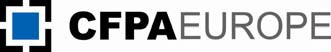 ContentsIntroductionRisk assessment is now implemented in much of the legislation affecting health and safety management in many countries around the world.This guideline outlines an introduction to a qualitative way to assess fire risk for people and/or property.When using this method caution is urged if the risk is high. More specific methods should be used for analysis if the risk is high (see “Reference List).ScopeThe aim of this guide is to show the method for carrying out assessments for a robust and effective fire risk management in workplaces when the probability of occurrence of an accident is not easy to calculate. In fact not only for major disasters, where it is possible to know the probability of occurrence of an accident, but also for small fires or explosions causing serious consequences.Reference PublicationsOther publications that provide information or guidance are listed in the Bibliography. Specifically, reference should be made to the following publications:BS 8800:1996, Guide to occupational health and safety management systemsEC Directive 391/89EC Directive 106/89 and its Interpretative Document No.2Key termsSummaryIntroducing the new definition of what a qualitative fire risk assessment consists of, we can say that Risk Assessment depends on two terms: the HAZARD and the EXPOSURE to it.WhereIn other terms HAZARD can be present (1) or not (0)And EXPOSURE levels may be considered as follows:Level 1: property and goods can be damaged; people are not exposed directly to the hazardLevel 2: people can be harmed, but they can leave the place if necessary and property and goods can be seriously damagedLevel 3: possible deaths, people injured, goods destroyed, following accidents evolving in disasters.In this way, this function determines 4 risk levels, as follows:No RiskNo action is required and no documentary records need to be kept.LowWhere there is hardly any risk from fire, few combustible materials, no highly flammable substances and virtually no sources of heatNormalWhere there are sufficient quantities of combustible materials and sources of heat to be of greater than low fire risk but where a fire would be likely to remain confined or to spread but slowlyHighWhere there is a serious risk to life from fire, there are substantial quantities of combustible materials, there are any highly flammable substances or there exists the likelihood of the rapid spread of fire, heat or smoke. High fire risk place are considered those where, apart from the presence of flammable substances and the probability for fire to spread, overcrowding of places, their condition and motor restrictions on people make the evacuation difficult in case of fire.As a general rule, the existence of a hazard is a matter of fact, but its potential ability to cause harm depends on the level of exposure of the people and of the goods.So the starting question will be: is there a hazard? What is its level of exposure?Fire Risk Assessment ProcedureThe fire risk assessment procedure described in this code is intended to be used to classify the risk according to the scheme above. Below is shown the flow chart of the procedure:IF NOIdentify hazardsInstead of defining the probability of an event, an understanding of the character and intrinsic properties of the materials or equipment that have been identified, or the methodologies in which they are used, may lead to an understanding of the ways in which they could contribute to the initiation of a fire.In other words an understanding of the fire dangers, like the presence of dangerous substances (combustible, flammable, etc.) and possible sources of ignition, allows a determination of the probability of a fire occurring.To identify the fire Hazard you can follow the Table 1 points: D-E-F-GIdentify people and property exposed to a hazardThe people exposed may be staff, contractors, visitors or members of the public. Consideration should be given to the numbers of people visiting or working in each area, to ensure that the means of escape are adequate.Particular note should be made where:sleeping accommodation is providedlarge numbers of the public may be presentpeople may be unfamiliar with the layout of the building and the location of the exit routesstaff are working in areas where there is a specific risk, such as spray paintingpeople may have lengthy or tortuous escape routescontractors are working up ladders or on scaffoldingConsideration must also be given to the weak points of the structure and to its contents. To identify people and goods exposed to a hazard you can follow the Table 2 points: H- IRemove and reduce the fire hazardsFor each of the hazards that have been identified in step 6.1, consider whether it could be removed, reduced, replaced, separated, protected, repaired or cleaned and if people in workplaces can be better informed or trained.Be careful! Don't insert a hazard of a different kind trying to reduce the level of the previous hazard.To identify the measures of risk reduction you can follow the Table 4 points: K-L-M-N (See Annex) References to determine whether the residual risk is acceptable or not should be:national laws and regulations,accepted European/International technical standards (e.g. Eurocodes for structural fire design)accepted fire protection principles (both national and European/International)Determine level of risk /Assign risk categoriesTo determine the level of risk we could use different types of algorithm. The following example is one of these for risks relating to the use of flammable materials:The first two steps in the grey frame, which constitute cyclical loops, correspond to the point 6.3 of the procedure (Remove and reduce the fire hazards)An application of the outlined methodology can be made through the use of the table 3 point: J (See Annex)Decide if the measures of risk reduction are reliableThe risk analysis demands the total appraisal of the reliability of all the present measures for the management of the risk.To decide if the measures of risk reduction are reliable you can follow the Table 5 point: PDecide if the residual risk is tolerableTo this point of the analysis, by estimating the outcomes which have been reached from the application of the tables introduced previously, it is possible to estimate the acceptability of the residual risk and verify if the previewed safety objectives from European Directive 106/89/CE are met.the load bearing capacity of the building for a specific period of timethe generation and spread of fire and smoke within the works are limitedthe spread of the fire in the neighbouring construction works is limitedoccupants can leave the works or be rescued by other meansthe safety of the rescue team is taken into considerationTo decide if the measures of risk reduction are reliable you can follow the Table 5 point: O (See Annex)Where the primary safety (i.e. human life) can be considered adequate and the residual risk is tolerable, decide if it is more convenient to improve cost/effective measures and/or transfer the risk for goods to an insurance company.Possible improvements would include such steps as:The reduction of evacuation times/escape route lengthsThe provision of additional escape routesThe installation of more fire alarm call pointsThe provision of more fire safety signsThe installation of a sprinkler systemThe institution of better programmes of fire safety trainingThe appointment of fire wardensEtc.Review adequacy of the action planReassess risks checking the implementation of the plan and planning the corrective action required to demonstrate that the precautions are sufficient to keep the hazard under control and meet legal requirements.Reference listThe most common methods of risk assessment are:The methods included in the legislation of each countryGretenerMeseriFrameFire Safety Concepts TreeDow IndexEtc.10	GUIDELINE No 4:2010 F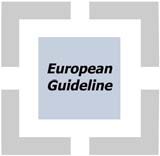 8	BibliographyAdair Lewis, William Dailey, Fire Risk Management in the Workplace. A Guide for Employers, The Fire Protection Association, Borehamwood, Hertfordshire 1997F. Arruzzoli, P. Belardinelli, D. Poggiali, T. Zuccaro, Analisi del rischio incendio nei luoghi di lavoro. Guida applicativa alla valutazione del rischio in conformità al D.M. 10.03.98, Epc Libri, Roma 19999	European guidelinesGuideline No	1:2002 F -	Internal fire protection control Guideline No	2:2007 F -	Panic & emergency exit devices Guideline No	3:2003 F -	Certification of thermographersGuideline No	4:2003 F -	Introduction to qualitative fire risk assessment Guideline No	5:2003 F -	Guidance signs, emergency lighting and general lighting Guideline No	6:2004 F -	Fire safety in residential homes for the elderlyGuideline No	7:2005 F -	Safety distance between waste containers and buildings Guideline No	8:2004 F -	Preventing arson – information to young people Guideline No	9:2005 F -	Fire safety in restaurantsGuideline No  10:2008 F -	Smoke alarms in the homeGuideline No  11:2005 F -	Recommended numbers of fire protection trained staff Guideline No  12:2006 F -	Fire safety basics for hot work operativesGuideline No  13:2006 F -	Fire protection documentationGuideline No  14:2007 F -	Fire protection in information technology facilities Guideline No  15:2010 F -	Fire safety in guest harbours and marinas Guideline No  16:2008 F -	Fire protection in officesGuideline No  17:2008 F -	Fire safety in farm buildingsGuideline No  18:2008 F -	Fire protection on chemical manufacturing sitesGuideline No  19:2008 F -	Fire safety engineering concerning evacuation from buildings Guideline No  20:2009 F -	Fire safety in camping sitesGuideline No  21:2010 F -	Fire prevention on construction sites Guideline No  22:2010 F -	Wind turbines – Fire protection guidelineGuideline No  23:2010 F -	Securing the operational readiness of fire control system Guideline No  24:2010 F -	Fire safe homesGuideline No  25:2010 F -	Emergency planGuideline No  26:2010 F -	Fire protection of temporary buildings on construction sitesAppendix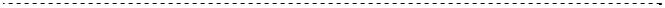 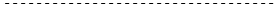 10 Risk assessment form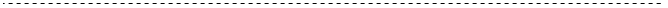 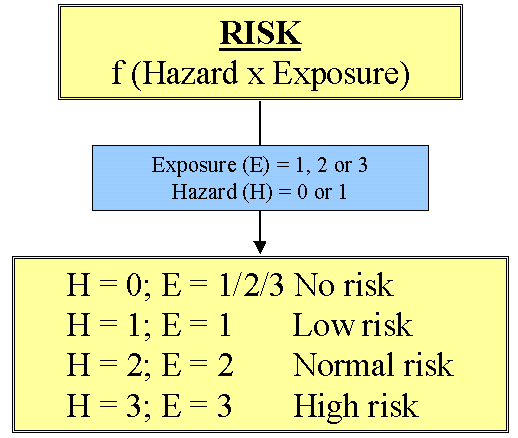 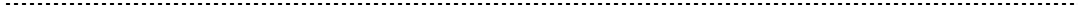 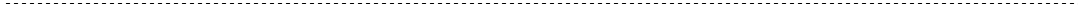 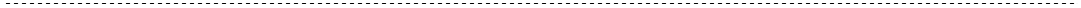 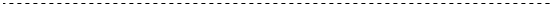 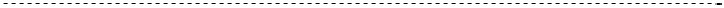 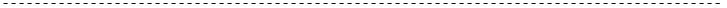 Accidentundesired event giving rise to death, ill health, injury, damage or other lossExposurethe possibility for the people and/or for the goods to be exposed to aparticular hazardFire Hazardthe potential for loss of life (or injury) and /or damage to property by fireHazardIdentificationprocess of recognising that a hazard exists and defining its characteristicsIncidentevent that gave rise to an accident or had the potential to lead to anaccidentRisk Assessmentoverall process of estimating the magnitude of risk and deciding whether ornot the risk is tolerableRiskthe potential for realisation of an unwanted event, which is a function of thehazard and its exposureSafetyfreedom from unacceptable risk of harmTolerable Riskrisk that has been reduced to a level that can be endured by the organisation having regard to its legal obligations and its own Health and Safety PolicyHazardHazardExposureExposureExposureRiskRisk01123RiskRiskx0No Riskxx1Lowxx2Normalxx3HighYESNOCould fire, heat or smoke spread rapidly through workplace by ducts/surfaces/structures?Could fire, heat or smoke spread rapidly through workplace by ducts/surfaces/structures?Could fire, heat or smoke spread rapidly through workplace by ducts/surfaces/structures?AArea identificationAActivity description:CSpecific risk areaYESNODescript.CSpecific risk areaYesNoN.A.DMaterials and substances1Are combustible materials/substances present?DMaterials and substances2Are comburent materials/substances present?DMaterials and substances3Are flammable materials/substances present?DMaterials and substances4Are explosive materials/substances present?DMaterials and substances5Are toxic materials/substances present?DMaterials and substances6Are wastes present?DMaterials and substances7OtherESources of ignition1Natural external sources (lightning, forest fires, etc.)ESources of ignition2Mechanical sources (friction, etc)ESources of ignition3Electrical sourcesESources of ignition4CigarettesESources of ignition5Heat sources (stoves, oven, etc.)ESources of ignition6Self combustionESources of ignition7Hot worksESources of ignition8OtherFStructural or facilities lacks1Inadequate activity locationFStructural or facilities lacks2Secluded placeFStructural or facilities lacks3Inadequate area useFStructural or facilities lacks4Manifest inadequate fire load or load bearingFStructural or facilities lacks5Specific risk area lacksFStructural or facilities lacks6System compliance lacks7Signage and prohibition lacks8Ventilation/aeration lacks9Inadequate safety distances10Inadequate or incomplete fire divisions11One way escape route presence12Inadequate escape ways/exits13Surveying and/or alarm systems lacks14Emergency lights lacks15Unwanted smoke and heat transmission16Extinguishing system lacks (hydrants, extinguishers, etc.)17Communication system lacks (phones, radio, etc.)18OtherGOrganisational aspects lacks1Lacking in information, formation or trainingGOrganisational aspects lacks2Lacking in safety measures controlGOrganisational aspects lacks3Lacking in systems and equipment maintenanceGOrganisational aspects lacks4Lacking in emergency management/safety regulationsGOrganisational aspects lacks5Prohibition and use limitation non-controlGOrganisational aspects lacks6Inadequate cleaningGOrganisational aspects lacks7OtherYesNoN.A.HExposed people1Wide place with workers presenceHExposed people2Secluded workersHExposed people3Large staffHExposed people4Sleeping peopleHExposed people5Customers/guests crowdingHExposed people6Workers presence during day hoursHExposed people7Workers presence during night hoursHExposed people8Presence of disabledHExposed people9Workers exposed to specific risksHExposed people10External company workersHExposed people11OtherIExposed goods1Buildings/areaIExposed goods2External constructionIExposed goods3Valuable goodsIExposed goods4OtherJHazardSee points D - E - F - GJHazardHAZARD 0: no combustible materials or in very poor amount, no sources of ignition, no hot worksHAZARD 1: presence of combustible materials, presence of sources of ignition regardless of preventive measures adoptedHAZARD 0: no combustible materials or in very poor amount, no sources of ignition, no hot worksHAZARD 1: presence of combustible materials, presence of sources of ignition regardless of preventive measures adoptedJExposure levelSee points H – IJExposure levelExposure level 1: damages to goods are possible; people not exposedExposure level 2: accidents to people and damages to goods are possible;Exposure level 3: deaths are possible; accidents to people and damages to goodsExposure level 1: damages to goods are possible; people not exposedExposure level 2: accidents to people and damages to goods are possible;Exposure level 3: deaths are possible; accidents to people and damages to goodsJRisk levelLOW/NORMAL/HIGHLOW/NORMAL/HIGHJRisk levelRisk 1: LowRisk 2: NormalRisk 3: HighRisk 1: LowRisk 2: NormalRisk 3: HighYesNoN.A.KPrevention1Correct area useKPrevention2Fire load limitationKPrevention3Facilities, machinery and equipment compliantKPrevention4Correct systems and equipment maintenanceKPrevention5Correct emergency systems and equipment maintenanceKPrevention6Presence of ventilation systemsKPrevention7Prohibition and use limitation respectKPrevention8Instruction for correct fire prevention behaviourLActive protection1Extinguishers correctly maintainedLActive protection2Fixed operative extinguishing systemsLActive protection3Operative surveying systemLActive protection4Operative alarm/communication systemLActive protection5Operative emergency lights systemLActive protection6Operative smoke control systemsLActive protection7Emergency management proceduresLActive protection8Evacuation and emergency plansLActive protection9Explicit tasks and responsibilitiesLActive protection10OtherMPassive protection1Correct activity locationMPassive protection2Suitable safety distancesMPassive protection3Load bearing suitable to fire loadMPassive protection4Correct ventilation/aerationMPassive protection6Surfaces with lesser resistanceMPassive protection7Correct materials fire reactionMPassive protection8Suitable escape waysNDuring day hoursYESNONumber:Nduring night hoursYESNONumber:NotherYESNONumber:NOTESNOTESNOTESNOTESNOTESNOTESNOTESNOTESYesNoN.A.OResidual risk management procedures reliabilityFire revelation and alarm reliable (automatic and visual)Fire revelation and alarm reliable (automatic and visual)Fire revelation and alarm reliable (automatic and visual)Fire revelation and alarm reliable (automatic and visual)OResidual risk management procedures reliabilityDuring day hoursOResidual risk management procedures reliabilityDuring night hoursOResidual risk management procedures reliabilityOtherOResidual risk management procedures reliabilityImmediate fire suppression reliable (with fire extinguishers and other similar)Immediate fire suppression reliable (with fire extinguishers and other similar)Immediate fire suppression reliable (with fire extinguishers and other similar)Immediate fire suppression reliable (with fire extinguishers and other similar)OResidual risk management procedures reliabilityDuring day hoursOResidual risk management procedures reliabilityDuring night hoursOResidual risk management procedures reliabilityOtherOResidual risk management procedures reliabilityFire separation reliable (compartimentation)Fire separation reliable (compartimentation)Fire separation reliable (compartimentation)Fire separation reliable (compartimentation)During day hoursDuring night hoursOtherEmergency management reliable (evacuation plan)Emergency management reliable (evacuation plan)Emergency management reliable (evacuation plan)Emergency management reliable (evacuation plan)During day hoursDuring night hoursOtherDelayed fire suppression reliable (professional fire fighters)Delayed fire suppression reliable (professional fire fighters)Delayed fire suppression reliable (professional fire fighters)Delayed fire suppression reliable (professional fire fighters)During day hoursDuring night hoursOtherPAchievement of the safety objectives of the interpretative document no. 2 “Safety in case of fire” Directive 106/89/CEReduction of fire opportunitiesReduction of fire opportunitiesReduction of fire opportunitiesReduction of fire opportunitiesPAchievement of the safety objectives of the interpretative document no. 2 “Safety in case of fire” Directive 106/89/CEDuring day hoursPAchievement of the safety objectives of the interpretative document no. 2 “Safety in case of fire” Directive 106/89/CEDuring night hoursPAchievement of the safety objectives of the interpretative document no. 2 “Safety in case of fire” Directive 106/89/CEOtherPAchievement of the safety objectives of the interpretative document no. 2 “Safety in case of fire” Directive 106/89/CEOccupant can leave the work or be rescued by other meansOccupant can leave the work or be rescued by other meansOccupant can leave the work or be rescued by other meansOccupant can leave the work or be rescued by other meansPAchievement of the safety objectives of the interpretative document no. 2 “Safety in case of fire” Directive 106/89/CEDuring day hoursPAchievement of the safety objectives of the interpretative document no. 2 “Safety in case of fire” Directive 106/89/CEDuring night hoursPAchievement of the safety objectives of the interpretative document no. 2 “Safety in case of fire” Directive 106/89/CEOtherPAchievement of the safety objectives of the interpretative document no. 2 “Safety in case of fire” Directive 106/89/CESuitable safety for the rescue teamsSuitable safety for the rescue teamsSuitable safety for the rescue teamsSuitable safety for the rescue teamsPAchievement of the safety objectives of the interpretative document no. 2 “Safety in case of fire” Directive 106/89/CEDuring day hoursPAchievement of the safety objectives of the interpretative document no. 2 “Safety in case of fire” Directive 106/89/CEDuring night hoursPAchievement of the safety objectives of the interpretative document no. 2 “Safety in case of fire” Directive 106/89/CEOtherPAchievement of the safety objectives of the interpretative document no. 2 “Safety in case of fire” Directive 106/89/CELimitation of smoke and fire spreading within the workLimitation of smoke and fire spreading within the workLimitation of smoke and fire spreading within the workLimitation of smoke and fire spreading within the workPAchievement of the safety objectives of the interpretative document no. 2 “Safety in case of fire” Directive 106/89/CEDuring day hoursPAchievement of the safety objectives of the interpretative document no. 2 “Safety in case of fire” Directive 106/89/CEDuring night hoursPAchievement of the safety objectives of the interpretative document no. 2 “Safety in case of fire” Directive 106/89/CEOtherPAchievement of the safety objectives of the interpretative document no. 2 “Safety in case of fire” Directive 106/89/CELimitation of the spread of fire to neighbouring constructionLimitation of the spread of fire to neighbouring constructionLimitation of the spread of fire to neighbouring constructionLimitation of the spread of fire to neighbouring constructionPAchievement of the safety objectives of the interpretative document no. 2 “Safety in case of fire” Directive 106/89/CEDuring day hoursPAchievement of the safety objectives of the interpretative document no. 2 “Safety in case of fire” Directive 106/89/CEDuring night hoursPAchievement of the safety objectives of the interpretative document no. 2 “Safety in case of fire” Directive 106/89/CEOtherPAchievement of the safety objectives of the interpretative document no. 2 “Safety in case of fire” Directive 106/89/CELoad bearing capacity assumed for a periood of timeLoad bearing capacity assumed for a periood of timeLoad bearing capacity assumed for a periood of timeLoad bearing capacity assumed for a periood of timePAchievement of the safety objectives of the interpretative document no. 2 “Safety in case of fire” Directive 106/89/CEDuring day hoursPAchievement of the safety objectives of the interpretative document no. 2 “Safety in case of fire” Directive 106/89/CEDuring night hoursPAchievement of the safety objectives of the interpretative document no. 2 “Safety in case of fire” Directive 106/89/CEOtherQResidual riskThe residual risk, considering all the above informations, is:The residual risk, considering all the above informations, is:QResidual riskACCEPTABLE/UNACCEPTABLEACCEPTABLE/UNACCEPTABLEQResidual riskNotes:QResidual risk